Unit 4B: Graphing Rational FunctionsIdentify the important features of rational functions…x- and y-interceptsvertical, horizontal and/or slant asymptotesholesdomain and rangeGraph rational functions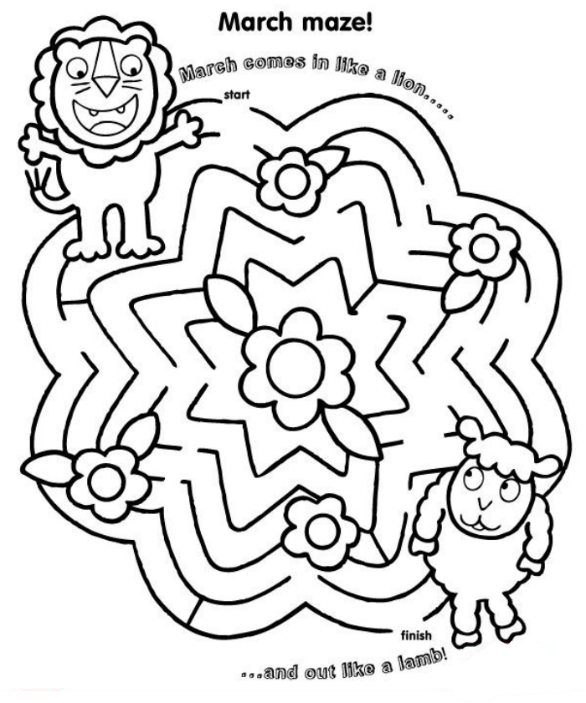 *THIS PLAN IS SUBJECT TO CHANGE. PLEASE REFER TO CTLS DIGITAL CLASSROOM FOR UPDATES.*MondayTuesdayWednesdayThursdayFriday22    day 1Holes, Asymptotes, & InterceptsCW: p. 1-3 (no graphing)HW: p. DeltaMath (closes at midnight)23     day 2Graphing Rational FunctionsCW: p. 2-3 (graphs)HW: p. 4-524   day 3Graphing Rational Functions with Slant AsymptotesCW: p. 6 & start Desmos activityHW:  Finish Desmos activity by midnight25    day 4    Graphing PracticeCW: p. 7-8HW: DeltaMath Skills Check26       Asynchronous Learning DayHelp Session at 11:00-12:00DeltaMath Skills Check due by Sunday at 11:59 PM29       day 5ReviewCW: p. 9HW: p. 10-13Upload Week 11/12 HW to CTLS by Monday at 11:59 PM (p. 4-5 & 10-13)30     day 6Unit 4A Test(During class or live session with video ON)31    Asynchronous Learning DayHelp Session by Appointment  32      33